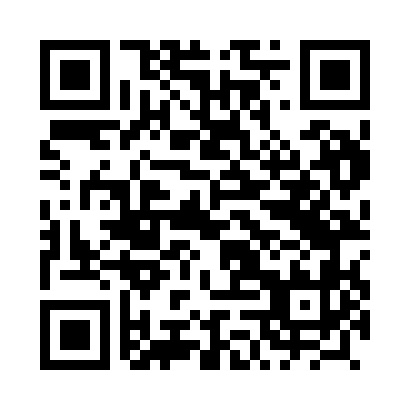 Prayer times for Lesniczowka, PolandSat 1 Jun 2024 - Sun 30 Jun 2024High Latitude Method: Angle Based RulePrayer Calculation Method: Muslim World LeagueAsar Calculation Method: HanafiPrayer times provided by https://www.salahtimes.comDateDayFajrSunriseDhuhrAsrMaghribIsha1Sat2:214:4112:486:198:5411:062Sun2:214:4112:486:198:5511:073Mon2:214:4012:486:208:5611:084Tue2:214:3912:486:218:5711:085Wed2:214:3912:486:218:5811:096Thu2:204:3812:486:228:5911:097Fri2:204:3812:496:229:0011:098Sat2:204:3712:496:239:0011:109Sun2:204:3712:496:239:0111:1010Mon2:204:3712:496:249:0211:1111Tue2:204:3612:496:249:0311:1112Wed2:204:3612:506:259:0311:1213Thu2:204:3612:506:259:0411:1214Fri2:204:3612:506:259:0411:1215Sat2:204:3612:506:269:0511:1316Sun2:214:3612:506:269:0511:1317Mon2:214:3612:516:269:0611:1318Tue2:214:3612:516:279:0611:1319Wed2:214:3612:516:279:0611:1420Thu2:214:3612:516:279:0711:1421Fri2:214:3612:526:279:0711:1422Sat2:224:3712:526:289:0711:1423Sun2:224:3712:526:289:0711:1424Mon2:224:3712:526:289:0711:1525Tue2:224:3812:526:289:0711:1526Wed2:234:3812:536:289:0711:1527Thu2:234:3912:536:289:0711:1528Fri2:234:3912:536:289:0711:1529Sat2:244:4012:536:289:0711:1530Sun2:244:4012:536:289:0611:15